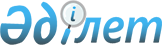 О введении наблюдательных советов в некоторые республиканские государственные предприятия на праве хозяйственного веденияПостановление Правительства Республики Казахстан от 13 ноября 2015 года № 907

      В соответствии со статьями 142, 148 Закона Республики Казахстан от 1 марта 2011 года «О государственном имуществе» Правительство Республики Казахстан ПОСТАНОВЛЯЕТ:



      1. Ввести в республиканские государственные предприятия на праве хозяйственного ведения «Южно-Казахстанская государственная фармацевтическая академия», «Научно-производственный центр трансфузиологии», «Республиканский центр крови», «Республиканский клинический госпиталь для инвалидов Отечественной войны», «Национальный Центр экспертизы лекарственных средств, изделий медицинского назначения и медицинской техники», «Республиканский центр электронного здравоохранения» Министерства здравоохранения и социального развития Республики Казахстан (далее – предприятия) орган предприятия – наблюдательный совет.



      2. Министерству здравоохранения и социального развития Республики Казахстан совместно с Комитетом государственного имущества и приватизации Министерства финансов Республики Казахстан в установленном законодательством порядке обеспечить:

      1) внесение соответствующих изменений в уставы предприятий;

      2) принятие иных мер по реализации настоящего постановления.



      3. Настоящее постановление вводится в действие со дня его подписания.      Премьер-Министр 

      Республики Казахстан                    К. Масимов 
					© 2012. РГП на ПХВ «Институт законодательства и правовой информации Республики Казахстан» Министерства юстиции Республики Казахстан
				